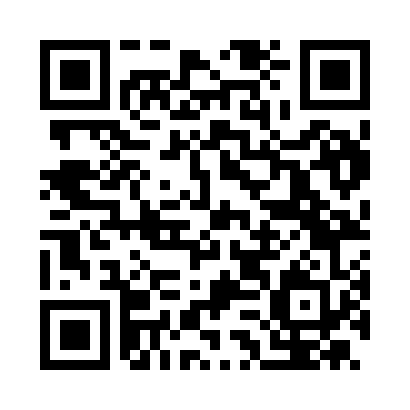 Ramadan times for Amato, ItalyMon 11 Mar 2024 - Wed 10 Apr 2024High Latitude Method: Angle Based RulePrayer Calculation Method: Muslim World LeagueAsar Calculation Method: HanafiPrayer times provided by https://www.salahtimes.comDateDayFajrSuhurSunriseDhuhrAsrIftarMaghribIsha11Mon4:444:446:1212:054:155:595:597:2212Tue4:434:436:1112:054:156:006:007:2313Wed4:414:416:0912:054:166:016:017:2414Thu4:404:406:0812:054:176:026:027:2515Fri4:384:386:0612:044:186:036:037:2616Sat4:374:376:0512:044:186:046:047:2717Sun4:354:356:0312:044:196:056:057:2818Mon4:334:336:0212:034:206:066:067:2919Tue4:324:326:0012:034:216:076:077:3020Wed4:304:305:5912:034:216:086:087:3121Thu4:284:285:5712:034:226:096:097:3222Fri4:274:275:5512:024:236:106:107:3323Sat4:254:255:5412:024:236:116:117:3424Sun4:234:235:5212:024:246:126:127:3525Mon4:224:225:5112:014:256:126:127:3626Tue4:204:205:4912:014:256:136:137:3827Wed4:184:185:4812:014:266:146:147:3928Thu4:164:165:4612:004:276:156:157:4029Fri4:154:155:4512:004:276:166:167:4130Sat4:134:135:4312:004:286:176:177:4231Sun5:115:116:4212:595:287:187:188:431Mon5:105:106:4012:595:297:197:198:442Tue5:085:086:3812:595:307:207:208:453Wed5:065:066:3712:595:307:217:218:464Thu5:045:046:3512:585:317:227:228:485Fri5:035:036:3412:585:327:237:238:496Sat5:015:016:3212:585:327:247:248:507Sun4:594:596:3112:575:337:257:258:518Mon4:574:576:2912:575:337:267:268:529Tue4:564:566:2812:575:347:277:278:5310Wed4:544:546:2612:575:347:287:288:55